Rang a Dó (Second Class)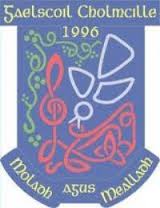 Gaelscoil Cholmcille: Leabhar Liosta- Meán Fómhair, 2018Airgead le híoch don scoil i Meán Fómhair. Monies to be paid to the school in September. Árachas (Insurance) – 24hr cover	:					€   5.00*(*Discounted)Leabhair ar Cíos (Book Rental) – Text Books/Readers :			€   5.00**(**We are currently in receipt of a Book Grant which allows us Keep the Book Rental cost to a minimum)					Áiseanna (Supplies/Arts)Áiseanna Ranga/Éalaine (Class/Art Supplies)		€55.00Cóipleabhair etc. (Copybooks etc)			€10.00Fotocóipeáil (Photocopying)				€10.00		€  75.00Leadóg don bhliain (Tennis for year)			€40.00Rince don Bhliain (Dancing for year)			€40.00		€  80.00IOMLÁN (TOTAL) – COMPULSORY – DUE IN SEPTEMBER	€165.00CISTE SCOILE (Voluntary Contribution)	Páiste amháin (one child)								€50.00Clann (Family)									Ábhar / subjectLe ceannach/ to be bought**Ar fáil ón scoil /Provided by school under book rental systemPlease pay áiseanna to cover costsGaeilge: Leitheoir (Readers)Rental of Céim ar chéim books             Teanga(vocabulary)Abair Liom E  -  Folens Photocopying of comprehension/vocabulary worksheets.Litriú (Spelling)Fuaimeanna agus Focail 3Béarla: Leitheoir (Readers)Rental of the Grumpy TeaspoonTrial tuisceanna/ (Comprehension)The Green Genie –Reading Zone-FolensFoghraíocht (Letter sounds)Jolly Grammar pupil book 2Foclóir/ (Dictionary)Collins Gem English DictionaryMata (maths):Mata Draíochta 2-CJ FallonPeannaireacht (handwriting)Handwriting Today BPhotocopied booklet.Religiún (Religion):I nGrá Dé Rang a Dó – Bunscoil 4 / Leabhar na nDaltaíPhotocopied booklets.O.S.I.E  (Science/History/ Geography)Nach Iontach an Domhan É (Rang a 2)- CJ Fallon.